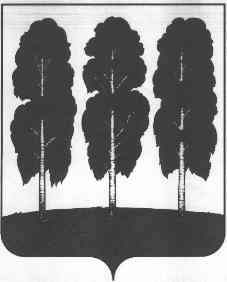 АДМИНИСТРАЦИЯ БЕРЕЗОВСКОГО РАЙОНАХАНТЫ-МАНСИЙСКОГО АВТОНОМНОГО ОКРУГА – ЮГРЫПОСТАНОВЛЕНИЕот  29.03.2019                                                                                                          № 369пгт. БерезовоО внесении изменений в постановление администрации Березовского района от 01.10.2018 № 846 «Об утверждении муниципальной программы «Управление муниципальным имуществом городского поселения Березово на 2019 – 2021 годы и на период до 2025 года»В соответствии со статьей 3, пункта 3 Федерального закона от 05.04.2013 №44-ФЗ «О контрактной системе в сфере закупок товаров, работ, услуг для обеспечения государственных и муниципальных нужд»:Внести в приложение к постановлению администрации Березовского района от 01.10.2018 № 846 «Об утверждении муниципальной программы «Управление муниципальным имуществом городского поселения Березово на 2019 – 2021 годы и на период до 2025 года» следующие изменения:  Абзац второй, подпункта 2, пункта 4.7, раздела 4 изложить в следующей редакции: «закупка товара, работы, услуги для обеспечения государственных или муниципальных нужд (далее - закупка) - совокупность действий, осуществляемых в установленном Федеральным законом от 05.04.2013 №44-ФЗ «О контрактной системе в сфере закупок товаров, работ, услуг для обеспечения государственных и муниципальных нужд» порядке заказчиком и направленных на обеспечение государственных или муниципальных нужд. Закупка начинается с определения поставщика (подрядчика, исполнителя) и завершается исполнением обязательств сторонами контракта. В случае, если в соответствии с Федеральным законом от 05.04.2013 №44 не предусмотрено размещение извещения об осуществлении закупки или направление приглашения принять участие в определении поставщика (подрядчика, исполнителя), закупка начинается с заключения контракта и завершается исполнением обязательств сторонами контракта».2. Опубликовать настоящее постановление в газете «Жизнь Югры» и разместить на официальных веб-сайтах органов местного самоуправления: Березовского района (www.berezovo.ru), городского поселения Березово (www.gradberezov.ru).3. Настоящее постановление вступает в силу после его официального опубликования.Глава района	           В.И. Фомин